Группа 32 «М»«УП ПМ 02. «Эксплуатация сельскохозяйственной техники»Тема занятия №2: «Подготовка тракторов к работе».Мастер ПО Пешков В.П.При подготовке трактора к работе:подготовку трактора к работе производите при неработающем двигателе (кроме специальных операций проверки), включенном стояночном тормозе; навешенные сельскохозяйственные орудия должны быть опущены;проверьте состояние трактора наружным осмотром, обратив внимание на отсутствие течей топлива, масла, охлаждающей жидкости, электролита, и при необходимости устраните течи;проверьте уровень и при необходимости долейте масло в систему смазки двигателя и гидросистему, охлаждающую жидкость в резервный (расширительный) бак до уровня 100-120 мм от верхней плоскости;проверьте состояние двигателя наружным осмотром;перед включением выключателя "массы" после длительной стоянки трактора (более суток), особенно в летнее время, откройте крышку контейнера аккумуляторных батарей на время не менее 5 мин для удаления взрывоопасной водородно-воздушной смеси; аккумуляторные батареи должны быть надежно закреплены и закрыты крышкой; заправьте трактор отстоенным топливом. Перед заправкой топливо должно быть подвергнуто отстою в течение 10 суток (не менее). Горловины цистерн и других емкостей должны быть герметично закрыты, а вентиляционные отверстия защищены от попадания в них пыли. Заборный рукав должен находиться на высоте, исключающей засасывание механических примесей и воды. Марки применяемого топлива приведены в приложении "Заправочные ѐмкости". Перед каждой заправкой слейте отстой топлива из топливного бака.
Механизированную заправку производите с предварительным снятием фильтра заливной горловины, ручную — с использованием фильтра;проверьте работу двигателя на слух и по показаниям контрольных приборов; прогретый двигатель должен работать устойчиво, равномерно, бездымно, без посторонних стуков и шумов;проверьте работу механизмов управления трактором, работу тормозной системы, освещения и сигнализации, гидравлической системы управления поворотом и навесного устройства. Для этого:педали, рукоятки и рычаги должны работать без заеданий, педали должны свободно возвращаться в исходное положение под воздействием пружин, рычаги – надежно фиксировать от самопроизвольного включения и выключения;убедитесь в надежном и одновременном действии тормозов при движении трактора. Рабочие тормоза должны обеспечивать полную остановку трактора на сухом твердом покрытии, обеспечивающем хорошее сцепление колес с дорогой;на бетонной или асфальтированной площадке произведите 2 – 3 полных поворота трактора на месте. Поворот должен происходить плавно, без рывков, вибраций, колебаний;произведите 1-2 подъема и опускания навесного устройства, при этом рукоятка гидрораспределителя должна фиксироваться в позиции "Подъем" и автоматически возвращаться в позицию "Нейтральная", а из позиции "Плавающая" возвращаться в позицию "Нейтральная" после снятия с фиксации вручную. Проверку производите при номинальной частоте вращения коленчатого вала двигателя;включите кнопку выключателя "массы" на щитке приборов, при включении должна загореться контрольная лампа.
 Включите соответствующие выключатели освещения щитка прибора, внутреннее освещение кабины, наружный свет. При включении должны гореть лампы соответствующих приборов.
Нажмите кнопку звукового сигнала – должно быть звучание сигнала.
Проверьте исправность ламп в контрольном блоке на панели приборов включением соответствующих кнопок .
Включение рукоятки сигнала поворота "правый" – "левый", при этом лампы фонарей должны мигать.
Нажмите на педаль тормоза, при этом лампы задних фонарей должны загораться ярким красным светом. Проверяйте при давлении воздуха в пневмосистеме не ниже 0,15 МПа (1,5 кгс/см2 ).
Включите стояночный тормоз, при этом сигнальная лампа на панели приборов должна мигать.
Проверьте наличие напряжения в цепи аккумуляторных батарей, при включенных потребителях и номинальной частоте вращения коленчатого вала двигателя, вольтметр должен показывать напряжение - стрелка прибора находиться в зелѐной зоне;отрегулируйте в зависимости от массы и роста сиденье водителя;установите требуемое давление воздуха в шинах.Нормы эксплуатационных режимов шины должны соответствовать таблицам 3 и 4.
Учет работы ведите на каждую шину в отдельности. Для этого заводится "Карточка учета работы покрышки", которая является основным документом, характеризующим работу шин при предъявлении рекламации, списании в утиль, а также в других случаях. Внутреннее давление в шинах необходимо регистрировать в "Журнале регистрации замеров внутреннего давления воздуха в шинах".Замер давления производится один раз в пять дней перед выездом трактора на работу. Результаты регистрируются в журнал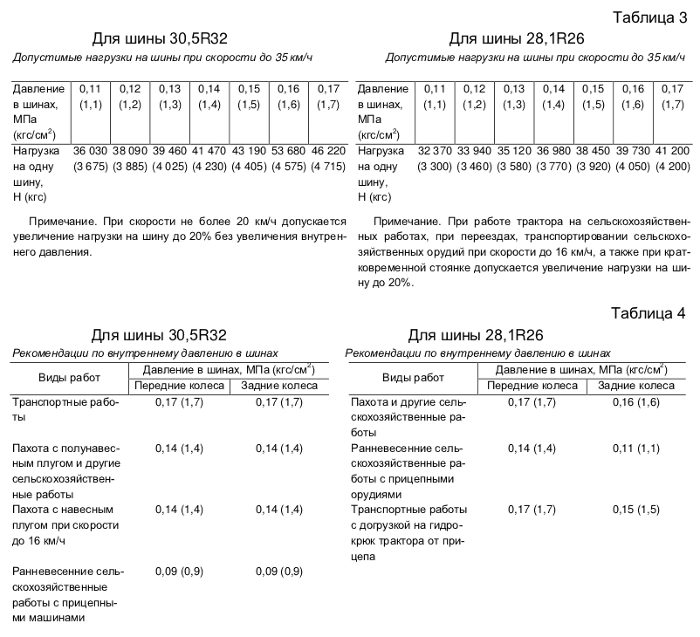 